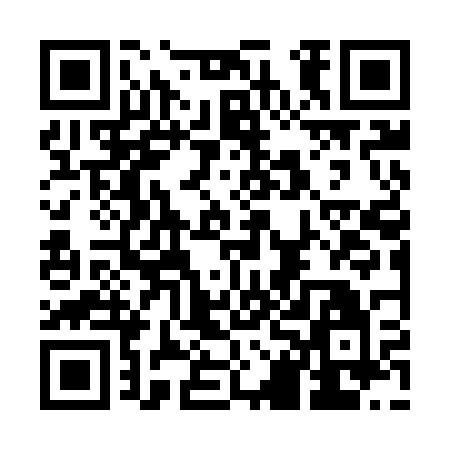 Prayer times for Jasienica Rosielna, PolandWed 1 May 2024 - Fri 31 May 2024High Latitude Method: Angle Based RulePrayer Calculation Method: Muslim World LeagueAsar Calculation Method: HanafiPrayer times provided by https://www.salahtimes.comDateDayFajrSunriseDhuhrAsrMaghribIsha1Wed2:505:0912:295:357:5110:002Thu2:475:0712:295:357:5210:023Fri2:445:0512:295:367:5410:054Sat2:415:0412:295:377:5510:085Sun2:385:0212:295:387:5710:106Mon2:355:0012:295:397:5810:137Tue2:324:5912:295:408:0010:168Wed2:294:5712:295:418:0110:199Thu2:254:5512:295:428:0310:2110Fri2:224:5412:295:438:0410:2411Sat2:194:5212:295:438:0610:2712Sun2:164:5112:295:448:0710:3013Mon2:134:5012:295:458:0810:3314Tue2:134:4812:295:468:1010:3615Wed2:124:4712:295:478:1110:3716Thu2:124:4512:295:488:1310:3817Fri2:114:4412:295:488:1410:3818Sat2:114:4312:295:498:1510:3919Sun2:104:4212:295:508:1710:4020Mon2:104:4012:295:518:1810:4021Tue2:094:3912:295:528:1910:4122Wed2:094:3812:295:528:2010:4123Thu2:084:3712:295:538:2210:4224Fri2:084:3612:295:548:2310:4325Sat2:084:3512:295:558:2410:4326Sun2:074:3412:295:558:2510:4427Mon2:074:3312:295:568:2610:4428Tue2:074:3212:305:578:2810:4529Wed2:064:3112:305:578:2910:4530Thu2:064:3012:305:588:3010:4631Fri2:064:3012:305:598:3110:46